Стиль взаимодействия педагога в конфликте с учащимися:К. У. Томасом и Р. Х. Килменном были разработаны основные наиболее приемлемые стратегии поведения в конфликтной ситуации. Они указывают, что существуют  5 основных стилей поведения при конфликте:приспособление, компромисс,сотрудничество, игнорирование,соперничество или конкуренция.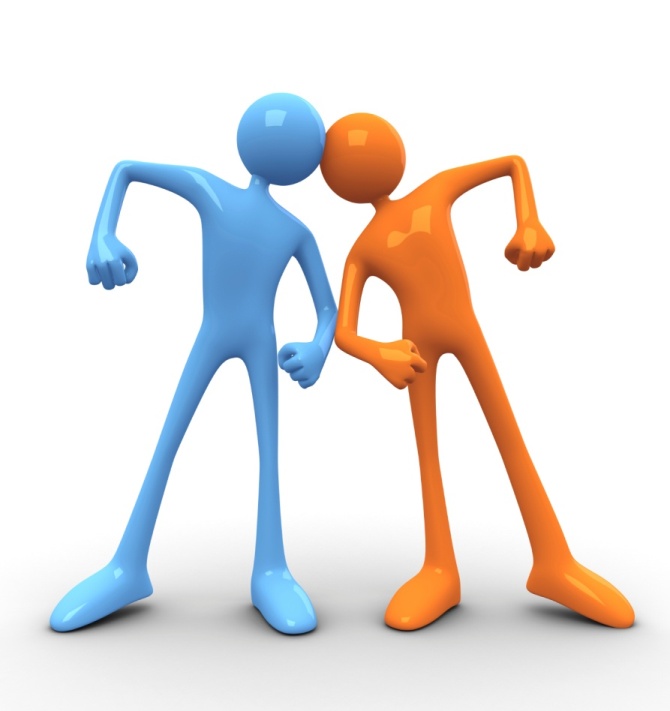 «Конфликт между педагогом и ребенком, между учителем и родителями, педагогом и коллективом - большая беда школы. Чаще всего конфликт возникает тогда, когда учитель думает о ребенке несправедливо. Думайте о ребенке справедливо - и конфликтов не будет. Умение избежать конфликт - одна из составных частей педагогической мудрости учителя. Предупреждая конфликт, педагог не только сохраняет, но и создает воспитательную силу коллектива».
                                              В. А. Сухомлинский.Конфликтная ситуация – это объективная основа конфликта, фиксирующая возникновение реального противоречия в интересах и потребностях сторон. По сути дела, это ещё не сам конфликт, так как существующее объективное противоречие может определённое время не осознаваться участниками взаимодействия. Динамика конфликта:Возникновение объективной конфликтной ситуации Осознание конфликта Конфликтные действия Разрешение конфликта 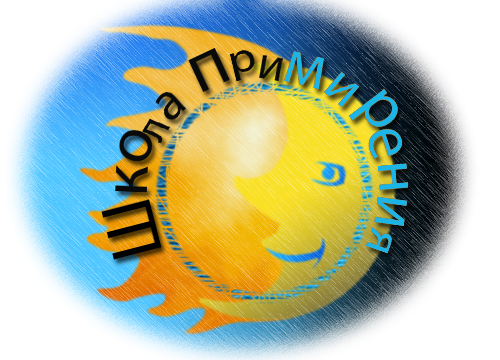 Конфликт (от лат. conflictus столкновение)- это столкновение противоположно направленных        целей, интересов, позиций, мнений, точек зрения, взглядов.Различают две стороны конфликта:  конструктивные и деструктивныеКонструктивные стороны конфликта:• конфликт дает увидеть скрытые отношения;•конфликт  даёт  возможность выплеснуть отрицательные эмоции, снять напряжение;•конфликт это толчок к пересмотру, развитию своих взглядов;•способствует  сплочению  коллектива в противоборстве с внешним врагом.Деструктивные стороны конфликта:•отрицательные  эмоциональные  переживания,которые могут привести к различным заболеваниям;•нарушение деловых и личных отношений междулюдьми, ухудшение социально - психологическогоклимата в коллективе;•ухудшение  качества  работы, сложное восстановление деловых отношений;•временные  потери.  На  1минуту  конфликта,приходится  12  минут  послеконфликтных переживаний.Очень важно для учителя выйти из КОНФЛИКТНОЙ   ситуации с достоинством.ПРАВИЛО № 1«Два возбужденных человека не в состоянииприйти к согласию» (Д.Карнеги)Постарайтесь приложить волевые усилия, чтобы в острой ситуации сдержать себя, ни в коем случае не раздражайтесь и не повышайте голос. Подростковая и юношеская аудитория   высоко ценит спокойствие, «величавую медлительность» и юмор педагогов в напряженных ситуациях.ПРАВИЛО № 2 «Задержка реакции»Не следует сразу же вступать в полемику с оппонентом, особенно если его действия не представляют угрозы для  окружающих. Надо сделать вид, что Вы как будто не замечаете нарушителя, хотя в то же время даете понять, что хорошо видите его действия. Суть приема в том, что он  подчеркивает  второстепенность  вызывающего поведения нарушителя и поэтому педагогу вроде бы пока не до него. «Факт незамечания» явного нарушения позволяет внести некоторую растерянность в действия нарушителяи снижает его активность.ПРАВИЛО № 3 «Перевод реакции»Этот прием служит также для уменьшения значительности поступка и личности самого нарушителя.  Этот  прием  технически реализуется  через  выполнение  учителемповседневных действий на уроке: обращение к классу с приветствием, работа с журналом, взгляд в окно; несмотря на «чрезвычайную обстановку». В итоге «герой» конфликтаостается наедине с собой, этим снижается сам «замысел» борьбы.ПРАВИЛО № 4 «Рационализация ситуации»Известно, что все то, что стало смешным в глазах  окружающих, теряет силу воздействия и перестает быть опасным. Способность учителя применить юмор в конфликтной ситуации быстро разряжает обстановку и завершает дело.Методы разрешения конфликтов: Избегание СглаживаниеПереговоры 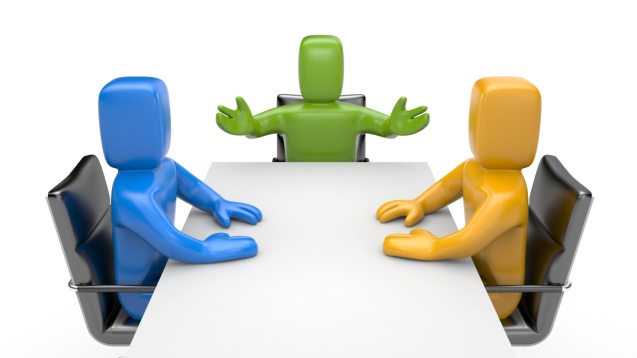 Основная задача учителя (в целях недопустимости конфликта или сведение его к конструктивному)- умения доносить информацию до учеников, родителей, коллег так, чтобы она была ими адекватно воспринята и присвоена.В школе мы сталкиваемся с самыми разнообразными конфликтными ситуациями, которые в зависимости от участников, могут быть разделены на следующие группы:
  1. Конфликты между учителем и учеником.
  2. Конфликты между учителем и группой детей (иногда целым классом).
  3. Конфликты между учителем и родителем (родителями).
 4. Конфликты между детьми.
  5. Конфликты в педагогическом коллективе.
  6. Внутрисемейные конфликты у ученика, последствия которых проявляются в его школьной жизни.